ŠIAURĖS VAKARŲ LIETUVOS VIETOS VEIKLOS GRUPĖS DARBUOTOJŲ, DIRBANČIŲ PAGAL DARBO SUTARTIS, VALDYBOS NARIŲ, KURIE PRIVALO DEKLARUOTI PRIVAČIUS INTERESUS, SĄRAŠASLoreta Rubežienė, ŠVLVVG pirmininkė.Donata Skorodumova, ŠVLVVG viešųjų ryšių specialistė.Albina Kiudulienė, valdybos pirmininkė.Anita Avdaljan, valdybos narė.Inga Derkintienė, valdybos narė.Kęstutis Mažonas, valdybos narys.Dangira Undžienė, valdybos narė.Rūta Narmontienė, valdybos narė.Andrius Ramonas, valdybos narys.Mindaugas Jarošaitis, valdybos narys.Sigutė Bernotienė, valdybos narė.Paulius Auryla, valdybos narys.Mantas Badaukis, valdybos narys.Susipažinau (v., pavardė, parašas):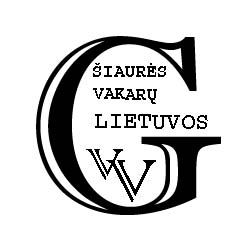                         ŠIAURĖS VAKARŲ LIETUVOS VIETOS VEIKLOS GRUPĖS                                                              PIRMININKAS                                                              ĮSAKYMAS                 DĖL ŠIAURĖS VAKARŲ LIETUVOS VIETOS VEIKLOS GRUPĖS ADMINISTRACIJOS DARBUOTOJŲ, DIRBANČIŲ PAGAL DARBO SUTARTIS, VALDYBOS NARIŲ, KURIE PRIVALO DEKLARUOTI PRIVAČIUS INERESUS,                                                    SĄRAŠO TVIRTINIMO                                                          2020 m. kovo 23 d. Nr. V1-4                                                                   Mažeikiai                        ŠIAURĖS VAKARŲ LIETUVOS VIETOS VEIKLOS GRUPĖS                                                              PIRMININKAS                                                              ĮSAKYMAS                 DĖL ŠIAURĖS VAKARŲ LIETUVOS VIETOS VEIKLOS GRUPĖS ADMINISTRACIJOS DARBUOTOJŲ, DIRBANČIŲ PAGAL DARBO SUTARTIS, VALDYBOS NARIŲ, KURIE PRIVALO DEKLARUOTI PRIVAČIUS INERESUS,                                                    SĄRAŠO TVIRTINIMO                                                          2020 m. kovo 23 d. Nr. V1-4                                                                   Mažeikiai                        ŠIAURĖS VAKARŲ LIETUVOS VIETOS VEIKLOS GRUPĖS                                                              PIRMININKAS                                                              ĮSAKYMAS                 DĖL ŠIAURĖS VAKARŲ LIETUVOS VIETOS VEIKLOS GRUPĖS ADMINISTRACIJOS DARBUOTOJŲ, DIRBANČIŲ PAGAL DARBO SUTARTIS, VALDYBOS NARIŲ, KURIE PRIVALO DEKLARUOTI PRIVAČIUS INERESUS,                                                    SĄRAŠO TVIRTINIMO                                                          2020 m. kovo 23 d. Nr. V1-4                                                                   Mažeikiai                        ŠIAURĖS VAKARŲ LIETUVOS VIETOS VEIKLOS GRUPĖS                                                              PIRMININKAS                                                              ĮSAKYMAS                 DĖL ŠIAURĖS VAKARŲ LIETUVOS VIETOS VEIKLOS GRUPĖS ADMINISTRACIJOS DARBUOTOJŲ, DIRBANČIŲ PAGAL DARBO SUTARTIS, VALDYBOS NARIŲ, KURIE PRIVALO DEKLARUOTI PRIVAČIUS INERESUS,                                                    SĄRAŠO TVIRTINIMO                                                          2020 m. kovo 23 d. Nr. V1-4                                                                   Mažeikiai          Vadovaudamasi Lietuvos Respublikos žemės ūkio ministro 2015 m. gegužės 4 d. įsakymo „Dėl vietos plėtros strategijų, įgyvendinamų bendruomenių inicijuotos vietos plėtros būdu, atrankos taisyklių patvirtinimo“ (su vėlesniais pataisymais ir pakeitimais) 15 straipsnio 15.3.3.punktu, Rekomendacijų dėl Lietuvos Respublikos viešųjų ir privačių interesų derinimo įstatymo nuostatų laikymosi kontrolės vykdymo, patvirtintų Vyriausiosios tarnybinės etikos komisijos 2019 m. lapkričio 13 d. sprendimu Nr. KS-291 „Dėl rekomendacijų dėl Lietuvos Respublikos viešųjų ir privačių interesų derinimo įstatymo nuostatų laikymosi kontrolės vykdymo“ II skyriaus 1 punktu:            1.T v i r t i n u Šiaurės vakarų Lietuvos vietos veiklos grupės darbuotojų, dirbančių pagal darbo sutartis ir valdybos narių sąrašą, kurie privalo deklaruoti privačius interesus (pridedama).2. S k i r i u  Donatą Skorodumovą, viešųjų ryšių specialistę, atsakinga už Įsakymo nuostatų laikymosi priežiūrą ir kontrolę, asmenų konsultavimą privačių interesų deklaravimo, interesų konfliktų prevencijos ir koordinavimo su Vyriausiąja tarnybinės etikos komisija klausimais.3. S k e l b i u šį įsakymą Šiaurės vakarų Lietuvos vietos veiklos grupės interneto svetainėje www.svlvvg.lt.Pirmininkė                                                                                                    Loreta Rubežienė                                                                                               PATVIRTINTA                                                                                               ŠVLVVG pirmininko                                                                                                2020 m. kovo 23 d. įsakymu Nr. V1-4          Vadovaudamasi Lietuvos Respublikos žemės ūkio ministro 2015 m. gegužės 4 d. įsakymo „Dėl vietos plėtros strategijų, įgyvendinamų bendruomenių inicijuotos vietos plėtros būdu, atrankos taisyklių patvirtinimo“ (su vėlesniais pataisymais ir pakeitimais) 15 straipsnio 15.3.3.punktu, Rekomendacijų dėl Lietuvos Respublikos viešųjų ir privačių interesų derinimo įstatymo nuostatų laikymosi kontrolės vykdymo, patvirtintų Vyriausiosios tarnybinės etikos komisijos 2019 m. lapkričio 13 d. sprendimu Nr. KS-291 „Dėl rekomendacijų dėl Lietuvos Respublikos viešųjų ir privačių interesų derinimo įstatymo nuostatų laikymosi kontrolės vykdymo“ II skyriaus 1 punktu:            1.T v i r t i n u Šiaurės vakarų Lietuvos vietos veiklos grupės darbuotojų, dirbančių pagal darbo sutartis ir valdybos narių sąrašą, kurie privalo deklaruoti privačius interesus (pridedama).2. S k i r i u  Donatą Skorodumovą, viešųjų ryšių specialistę, atsakinga už Įsakymo nuostatų laikymosi priežiūrą ir kontrolę, asmenų konsultavimą privačių interesų deklaravimo, interesų konfliktų prevencijos ir koordinavimo su Vyriausiąja tarnybinės etikos komisija klausimais.3. S k e l b i u šį įsakymą Šiaurės vakarų Lietuvos vietos veiklos grupės interneto svetainėje www.svlvvg.lt.Pirmininkė                                                                                                    Loreta Rubežienė                                                                                               PATVIRTINTA                                                                                               ŠVLVVG pirmininko                                                                                                2020 m. kovo 23 d. įsakymu Nr. V1-4